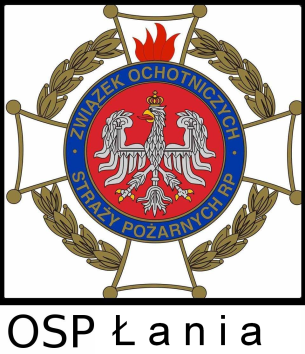 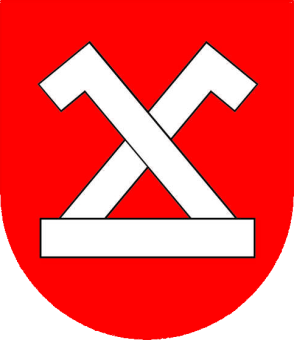 GMINA CHODECZ                                Specyfikacja  ISTOTNYCH WARUNKÓW  ZAMÓWIENIAOSP.1.2014Oferent powinien zapoznać się ze wszystkimi materiałami składającymi się na formularz istotnych warunków zamówienia.Załączniki powinny zostać wypełnione przez oferenta bez wyjątku i ściśle według warunków i postanowień zawartych w formularzu istotnych warunków zamówienia bez dokonywania w nich zmian przez oferenta. W przypadku gdy jakakolwiek część powyższych dokumentów nie dotyczy oferenta, wpisuje on „nie dotyczy”.Każdy oferent przedłoży tylko jedną ofertę. Oferent, który przedłoży więcej niż jedną ofertę, zostanie wyłączony z postępowania.Oferent poniesie wszelkie koszty związane z przygotowaniem i złożeniem oferty. Zaleca się, aby oferent zdobył wszystkie informacje (np. dokonał wizji w miejscu robót), które mogą być konieczne do przygotowania oferty oraz podpisania umowy.                                                                            Łania 12.02.2014 rINFORMACJE OGÓLNEZamawiający:Ochotnicza Straż Pożarna w Łani                                                                       87-860 ChodeczTel. 783069952  REGON 911238268. NIP 8882649295KRS 0000188560Tryb udzielenia zamówienia:Przetarg nieograniczonyNazwa zadania:  Remont połączony z modernizacją Świetlicy Wiejskiej w miejscowości ŁaniaNa Specyfikację Istotnych Warunków Zamówienia składa się:	Rozdział I: 		Opis przedmiotu zamówienia	Rozdział II:		Zakres zamówienia	Rozdział III:		Instrukcja dla oferentaRozdział IV:		Istotne postanowienia umowy	Załączniki:Nr 1	Formularz ofertowy	Nr 2	Wykaz robót wykonanych w okresie ostatnich trzech latNr 3	Oświadczenie składane przez oferentów Nr 4	Wykaz kierownictwa i pracowników firmyNr 5	Wykaz podwykonawców	Nr 6    Dokumentacja projektowa, przedmiar robót5. Postępowanie o udzielenie zamówienia publicznego prowadzone jest na podstawie ustawy z dnia 29 stycznia 2004 r. Prawo  zamówień publicznych (tj. Dz. U. z 2010 Nr 113, poz. 759 z późn. zm.)                     ISTOTNE WARUNKI ZAMÓWIENIARozdział I(Opis przedmiotu zamówienia)1.  Przedmiotem zamówienia jest:Remont połączony z modernizacją Świetlicy Wiejskiej w miejscowości ŁaniaRozdział II(Zakres zamówienia)Przedmiot i zakres przedsięwzięcia:1.1. Zakres przedsięwzięcia obejmuje : -wymiana drzwi wejściowych sztuk 1-montaż komina z gotowych elementów-zakup i montaż pieca c.o.--wykonanie wentylacji i nawiewu- montaż płytek elewacyjnych na zewnątrz budynku-wykonanie prób szczelności instalacji c. o. i zalanie jej płynem GlikolSzczegółowy zakres przedsięwzięcia obejmuje projekt budowlany oraz przedmiar robót załączone do SIWZ, na podstawie których Oferenci zobowiązani są do wypełnienia kosztorysu ofertowego.1.2. Wspólny słownik zamówień (CPV): 45.26.26.90-4,2. Oferty częściowe:Nie dopuszcza się składania ofert częściowych.Oferta powinna obejmować kompletną (z punktu widzenia celu, któremu ma służyć) realizację zamówienia.c) Zamawiający  nie przewiduje możliwość udzielenia zamówień uzupełniających, zgodnie z art. 67 ust. 1 pkt 6 ustawy pzp.3. Wymagany termin realizacji zamówienia:     Zamówienie należy zrealizować w terminie do dnia 30.05.2014 r.-Termin dotyczy ostatecznego odbioru robót.4. Warunki udziału w postępowaniu oraz opis sposobu dokonywania oceny spełniania tych warunkówO zamówienie mogą się ubiegać Wykonawcy, którzy spełniają warunki dotyczące:a) posiadania uprawnień do wykonywania określonej działalności lub czynności, jeżeli przepisy prawa nakładają obowiązek ich posiadania, b) posiadania wiedzy i doświadczenia – tj. realizacji w okresie ostatnich trzech lat a jeżeli okres prowadzenia działalności jest krótszy – w tym okresie, co najmniej jednego zamówienie na roboty budowlane związane z modernizacją lub remontem budynków,c) dysponowania odpowiednim potencjałem technicznym oraz osobami zdolnymi do wykonania zamówienia - tj. co najmniej 1 osobą posiadającą uprawnienia budowlane w specjalności architektoniczno-konstruktorskiej, lub zgodnie z  art. 26 ust. 2 pkt 2b przedstawią pisemne zobowiązanie innych podmiotów do oddania mu do dyspozycji niezbędnych zasobów kadrowych na okres korzystania z nich przy wykonywaniu zamówienia,d) sytuacji ekonomicznej i finansowej.W przypadku nie złożenia dokumentów i oświadczeń w określonym terminie lub złożenia dokumentów zawierających błędy Zamawiający wezwie Wykonawcę do ich uzupełnienia w wyznaczonym terminie, chyba że mimo ich uzupełnienia oferta wykonawcy podlega odrzuceniu lub konieczne byłoby unieważnienie postępowania. Oświadczenia lub dokumenty powinny potwierdzać spełnianie przez wykonawcę warunków udziału w postępowaniu oraz spełnianie przez oferowane dostawy, usługi lub roboty budowlane wymagań określonych przez zamawiającego, nie później niż na dzień składania ofert.Rozdział III(Instrukcja dla oferentów)Sposób przygotowania oferty:Wykonawcy zobowiązani są zapoznać się dokładnie z informacjami zawartymi w SIWZ i przygotować ofertę zgodnie z wymaganiami określonymi w tym dokumencie. Wykonawcy ponoszą wszelkie koszty własne związane z przygotowaniem i złożeniem oferty, niezależnie od wyniku postępowania. Zamawiający w żadnym przypadku nie odpowiada za koszty poniesione przez Wykonawców w związku z przygotowaniem i złożeniem oferty. Oferenci zobowiązują się nie podnosić jakichkolwiek roszczeń z tego tytułu względem Zamawiającego, z zastrzeżeniem art. 93 ust. 4 Ustawy.1.3 Oferta powinna być sporządzona w języku polskim. Wszystkie kartki oferty powinny być trwale spięte, ponumerowane oraz zaparafowane lub podpisane przez osobę (osoby) uprawnioną do występowania w imieniu Oferenta (dalej „Osoby Uprawnione”). Ewentualne poprawki w tekście oferty muszą być naniesione w czytelny sposób i parafowane przez Osoby Uprawnione. Dodatkowo, w przypadku oferty składanej przez konsorcjum, do oferty powinno zostać załączone pełnomocnictwo dla Osoby Uprawnionej do reprezentowania członków konsorcjum w trakcie postępowania (pełnomocnictwo może także obejmować uprawnienie do zawarcia umowy). Naruszenie któregokolwiek z powyższych wymagań skutkować będzie odrzuceniem oferty.1.4 Wykonawcy mający siedzibę lub miejsce zamieszkania poza terytorium Rzeczypospolitej Polskiej składają dokumenty zgodnie z przepisami rozporządzenia wykonawczego do Ustawy w sprawie rodzajów dokumentów potwierdzających spełnianie warunków udziału w postępowaniu o udzielenie zamówienia publicznego, jakich może żądać zamawiający od wykonawcy. 1.5 Zamawiający informuje, iż zgodnie z art. 96 ust. 3 ustawy Prawo zamówień publicznych oferty składane w  postępowaniu o zamówienie publiczne są jawne i podlegają udostępnieniu od chwili ich otwarcia z wyjątkiem informacji stanowiących tajemnicę przedsiębiorstwa w rozumieniu przepisów o zwalczaniu nieuczciwej konkurencji, jeżeli wykonawca, nie później niż w terminie składania ofert, zastrzegł, że nie mogą być one udostępniane.     Wykonawca nie może zastrzec informacji, o których mowa w art. 86 ust. 4. PZP.1.6 Przez tajemnicę przedsiębiorstwa (firmy) w rozumieniu art. 11 ust. 4 ustawy z dnia 16 kwietnia 1993 r. o zwalczaniu nieuczciwej konkurencji (t. jedn. Dz. U. z 2003 r., Nr 153, póz. 1503, z późn. zm.) rozumie się  nieujawnione  do  wiadomości  publicznej  informacje  techniczne,  technologiczne,  organizacyjne przedsiębiorstwa lub inne informacje posiadające wartość gospodarczą, co do których przedsiębiorca (oferent) podjął niezbędne działania w celu zachowania ich poufności;1.7 Zamawiający zaleca, aby informacje zastrzeżone jako tajemnica przedsiębiorstwa (firmy) były przez Wykonawcę (oferenta) złożone w oddzielnej wewnętrznej kopercie                          z oznakowaniem „tajemnica przedsiębiorstwa", lub spięte (zszyte) oddzielnie                          od pozostałych, jawnych elementów oferty;1.8 Zastrzeżenie  informacji,  które  nie  stanowią tajemnicy  przedsiębiorstwa (firmy)            w rozumieniu ww.  ustawy  skutkować będzie odrzuceniem oferty na podstawie art. 89 ust. 1 pkt 1 ustawy Prawo zamówień    publicznych;Opakowanie i oznakowanie oferty:Oferty należy składać w nieprzejrzystych i trwale zamkniętych kopertach lub opakowaniach, w sposób gwarantujący zachowanie poufności jej treści do terminu otwarcia ofert.Na opakowaniu - opakowaniach należy umieścić:pieczęć oferenta (nazwę i adres)napis:PRZETARG NIEOGRANICZONY           „Remont połączony z modernizacją Świetlicy Wiejskiej w miejscowości Łania”  Nie otwierać do dnia 07.03.2014 r. do godz. 1115 ”Informacja o oświadczeniach i dokumentach, jakie mają dostarczyć wykonawcy w celu potwierdzenia spełniania warunków udziału w postępowaniu oraz niepodlegania wykluczeniu na podst. art. 24 ust. 1 ustawy pzp:3.1. W zakresie wykazania spełniania przez Wykonawcę warunków, o których mowa w art. 22 ust.1  należy złożyć:a) Wykaz wykonanych w okresie ostatnich trzech lat, a jeżeli okres prowadzenia działalności jest krótszy – w tym okresie, robót budowlanych związanych z remontem lub przebudową budynków z podaniem ich wartości oraz daty i miejsca wykonania oraz załączeniem dokumentów potwierdzających, że roboty te zostały wykonane zgodnie z zasadami sztuki budowlanej i prawidłowo ukończone - wypełniony wg wzoru ustalonego załącznikiem nr 2 SIWZ.b) Wykaz osób, które będą uczestniczyć w wykonywaniu zamówienia w szczególności odpowiedzialnych za kierowanie robotami budowlanymi (oświadczenie że osoby, które będą uczestniczyć w wykonaniu zamówienia, posiadają wymagane uprawnienia) wypełniony wg wzoru ustalonego załącznikiem nr 4 do formularza oferty, wraz z informacjami na temat ich kwalifikacji zawodowych, doświadczenia i wykształcenia niezbędnych do wykonania zamówienia oraz informacją o podstawie do dysponowania tymi osobami, d) Opłaconą polisę, a w przypadku jej  braku inny dokument potwierdzający, że wykonawca jest ubezpieczony od odpowiedzialności cywilnej w zakresie prowadzonej działalności związanej z przedmiotem zamówienia.3.2 W zakresie potwierdzenia niepodlegania wykluczeniu na podst. art. 24 ust.1 ustawy, należy przedłożyć:a) Oświadczenie o braku podstaw do wykluczenia (art. 24. ust 1) – załącznik nr  3 do SIWZ.3.3. Informację przynależności do grupy kapitałowej /art25 ust.2/Wykonawcy powołujący się przy wykazywaniu spełniania warunków udziału w postępowaniu na potencjał innych podmiotów, które będą brały udział w realizacji części zamówienia, przedkłada także dokumenty dotyczące tego podmiotu w zakresie wymaganym dla wykonawcy, określonym w pkt 3.2.Uwaga: Wszystkie kserokopie zaświadczeń powinny zostać poświadczone za zgodność 
z oryginałem przez składającego ofertę.3.1. OFERTA MUSI ZAWIERAĆ:Wypełniony formularz ofertowy – załącznik nr 1 do SIWZ.Kosztorys ofertowy wg. załączonego wzoru- nie dopuszcza się kosztorysów ofertowych wg. innych wzorów.Dokumenty i oświadczenia potwierdzające spełnianie przez Wykonawców warunków udziału w postępowaniu określone w rozdziale III pkt 3 SIWZ.4.  Dane dotyczące zakresu prac powierzonych podwykonawcom (jeśli oferent  przewiduje zatrudnienie podwykonawców)- załącznik nr 5 do SIWZ.Brak jakiegokolwiek z dokumentów wymaganych w SIWZ i nieuzupełnienie ich zgodnie z zapisem art. 26 ust 3 pzp, lub złożenie dokumentu w niewłaściwej formie (np. niepoświadczone za zgodność z oryginałem kopie) spowoduje wykluczenie Wykonawcy z postępowania i odrzucenie oferty.Obowiązki oferenta:Zapoznanie się z wielkością przedmiotu zamówienia, zadanie wszelkich pytań niezbędnych do prawidłowego przygotowania oferty.Oferent poniesie wszelkie koszty związane z przygotowaniem i złożeniem oferty.Sposób udzielania wyjaśnień dotyczących dokumentacji przetargowej:Oświadczenia, wnioski, zawiadomienia oraz informacje Zamawiający oraz Wykonawcy przekazują pisemnie. Zamawiający dopuszcza również przekaz ww. dokumentów oraz informacji faksem i drogą elektroniczną . Oferent może zwrócić się do Zamawiającego o wyjaśnienie treści dokumentacji przetargowej. Zamawiający udzieli wyjaśnień, stosownie do postanowień art. 38 ustawy pzp.Przed upływem terminu składania ofert, Zamawiający w uzasadnionych przypadkach może zmienić treść SIWZ. Dokonane zmiany w formie uzupełnienia (aneksu) Zamawiający przekaże na piśmie wszystkim Oferentom, którym przekazał SIWZ oraz zamieści na stronie internetowej, na której znajduje się SIWZ. W przypadku określonym w pkt. „c” zamawiający przedłuży termin składania ofert, jeżeli w wyniku modyfikacji niezbędny jest dodatkowy czas na wprowadzenie zmian w ofertach. Zamawiający nie przewiduje zwołania zebrania oferentów.Zamawiający wyznacza osoby uprawnione do porozumiewania się z Oferentami: Henryk Biernacki –tel. 783069952Okres związania ofertą:Oferent będzie związany złożoną ofertą przez okres 30 dni od dnia upływu ostatecznego terminu składania ofert.W uzasadnionych przypadkach na co najmniej 7 dni przed upływem terminu związania ofertą określonego w pkt.6.a., zamawiający  może tylko raz zwrócić się do wykonawców o wyrażenie zgody na przedłużenie tego terminu o oznaczony okres, nie dłuższy jednak niż 60 dni.Miejsce i termin składania ofert:Ofertę należy składać w siedzibie Urzędu Miasta i Gminy  
Chodecz ul. Kaliska 2,87-860 Chodecz,  pokój nr 2 tj. sekretariat w terminie do dnia        07.03 .2014 roku do godziny 1100 Oferty złożone po terminie określonym w pkt. „a”  zostaną zwrócone oferentom bez otwierania.Otwarcie i badanie ofert:Zamawiający otworzy oferty w obecności oferentów, którzy zechcą przybyć w dniu  
07.03.2014 r. o godz. 1115  do siedziby Urzędu Miasta i Gminy  Chodecz pok. nr 10.Podczas otwarcia ofert Zamawiający ogłosi nazwy, adresy oferentów, a także przedstawi informacje dotyczące ceny oferty, terminu wykonania, gwarancji, warunków płatności.Oferent, który nie będzie obecny przy otwieraniu ofert może wystąpić do Zamawiającego z wnioskiem o przesłanie informacji ogłoszonych w trakcie otwarcia ofert. Zamawiający niezwłocznie prześle oferentowi te  informacje.W toku dokonywania badania i oceny złożonych ofert Zamawiający może żądać udzielenia przez oferentów wyjaśnień dotyczących treści złożonych przez nich ofert.Zamawiający poprawi w tekście oferty oczywiste omyłki pisarskie oraz omyłki rachunkowe w obliczeniu ceny, niezwłocznie zawiadamiając o tym wszystkich oferentów, którzy złożyli oferty.Zamawiający odrzuci ofertę, jeżeli:jest nie zgodna z ustawą,jej treść nie odpowiada treści specyfikacji istotnych warunków zamówienia,jej złożenie stanowi czyn nieuczciwej konkurencji w rozumieniu przepisów 
o zwalczaniu nieuczciwej konkurencji,zawiera rażąco niską cenę w stosunku do przedmiotu zamówienia została złożona przez wykonawcę wykluczonego z udziału w postępowaniu 
o udzielenie zamówienia lub niezaproszonego do składania ofert,zawiera omyłki rachunkowe w obliczeniu ceny, których nie można poprawić na podstawie art. 88 ustawy prawo zamówień publicznych lub błędy 
w obliczeniu ceny,wykonawca w terminie 7 dni od dnia otrzymania zawiadomienia nie zgodził się na poprawienie omyłki rachunkowej w obliczeniu ceny,jest nieważna na podstawie odrębnych przepisów.Zamawiający zawiadamia równocześnie wszystkich wykonawców o odrzuceniu ofert, podając uzasadnienie faktyczne i prawne.  9.  Wadium:       Zamawiający  wymaga złożenia wadium  w wysokości  1340,00 złotych.Wadium można złożyć w:-pieniądzu –przelewem na rachunek bankowy-Bank Spółdzielczy Lubraniec O/Chodecz03 9559 1014 2003 0200 0169 0001-poręczeniach bankowych-gwarancjach bankowych-gwarancjach ubezpieczeniowych10. Opis sposobu obliczenia ceny:Oferenci zobowiązani są do podania ceny za wykonanie przedmiotu zamówienia, którego zakres określony został w Rozdziale II pkt. 1 SIWZ oraz przedmiarze robót. Cenę netto , brutto i VAT za wykonanie przedmiotu zamówienia, którego zakres określony został w Rozdziale II pkt. 1 SIWZ należy wpisać w formularzu ofertowym stanowiącym załącznik nr 1 do SIWZ. Stawki i ceny wymienione przez oferenta w ofercie ostatecznej nie będą podlegać korektom w trakcie wykonywania umowy – umowa ryczałtowa.11.Zabezpieczenie należytego wykonania umowy:Wykonawca przed podpisaniem umowy zobowiązany  jest do wniesienia zabezpieczenia należytego  wykonania umowy na sumę stanowiącą 5% zaoferowanej ceny brutto ( w zaokrągleniu do pełnych złotych) w:                                                                                   -  pieniądzu – przelewem na  rachunek bankowy - Bank  Spółdzielczy Lubraniec O/Chodecz 03 9559 1014 2003 0200 0169 0001   -  poręczeniach bankowych ,   -  gwarancjach bankowych,   - gwarancjach ubezpieczeniowych,       a)Nie dopuszcza się wnoszenie zabezpieczenia do ustalonej wysokości w kilku rodzajach           określonych lit.a.bJeżeli zabezpieczenie należytego wykonania umowy wniesiono w pieniądzu – Zamawiający zwraca je wraz z odsetkami wynikającymi z umowy rachunku bankowego, na którym było ono przechowywane, pomniejszonym o koszty prowadzenia rachunku oraz prowizji bankowej za przelew pieniędzy na rachunek wykonawcy.c)	30% wniesionego zabezpieczenia należytego wykonania umowy jest przeznaczone na zabezpieczenie roszczeń z tytułu rękojmi, zaś 70% przeznacza się jako gwarancję zgodnego z umową wykonania robót.d)	Zabezpieczenie należytego wykonania umowy, o którym mowa w pkt „a” zostanie   zwrócone w następujących terminach:- 	część zabezpieczenia gwarantująca zgodne z umową wykonanie robót (70%) - w ciągu 30   dni po ostatecznym odbiorze robót,-     pozostała część (30%) - w ciągu 14 dni po upływie rękojmi.12.Kryteria oceny ofert i wyboru oferty najkorzystniejszej:Oceny ofert dokona komisja przetargowa – wybierając ofertę  najkorzystniejszą 
w oparciu o następujące kryteria:- 100 % cena,   przy zastosowaniu wzoru   Cena oferty najkorzystniejszej        Cena oferty badanej            X    100,Do obliczeń zostanie użyta cena brutto oferty podana w formularzu ofertowym.13. Informacje dotyczące walut w jakich mogą być prowadzone rozliczenia  między zamawiającym a wykonawcą:Rozliczenia między zamawiającym i wykonawcą będą odbywać się w walucie polskiej.                      14. Zamówienia uzupełniające:Zamawiający nie przewiduje możliwości dokonania zamówień uzupełniających, o których mowa w art. 67 ust.1 pkt. 6 i 7 ustawy pzp.15. Udzielenie zamówienia:Zamawiający udzieli zamówienia oferentowi, którego oferta będzie przedstawiać najkorzystniejszą  cenę.Zamawiający ogłosi wyniki postępowania na tablicy ogłoszeń w swojej siedzibie.O dokonaniu wyboru najkorzystniejszej oferty oraz o terminie po którego upływie umowa w sprawie zamówienia może być zawarta, zamawiający niezwłocznie powiadomi wszystkich oferentów, którzy złożyli oferty.16. Informacje o formalnościach, jakie powinny zostać dopełnione po wyborze oferty w celu zawarcia umowy w sprawie zamówienia publicznego:Zamawiający po ogłoszeniu wyniku postępowania i po upływie terminu na wniesienie odwołania, zawiadomi wykonawcę o konieczności wpłacenia zabezpieczenia należytego wykonania umowy (w wysokości 5 % kwoty brutto określonej w formularzu ofertowym, w zaokrągleniu do pełnych złotych) oraz o terminie i miejscu podpisania umowy.                                                                                 17. Pouczenie o środkach odwoławczych:Wobec niezgodnej z przepisami ustawy czynności zamawiającego podjętej w postępowaniu o udzielenie zamówienia lub zaniechania czynności, do której zamawiający jest zobowiązany na podstawie ustawy Oferentowi przysługuje odwołanie.Odwołanie wnosi się w terminach określonych w ustawie do Prezesa Krajowej Izby Odwoławczej.          Zatwierdzam:                                                                                                                     Prezes OSP  Łania                                                                                                                         Krzysztof Bącela                                                         UMOWA Nr  OSP…...2014Zawarta w dniu ……..2014 r. pomiędzy Ochotniczą Strażą Pożarną w Łani mającą siedzibę w 87-860 Chodecz  -Łania 5 reprezentowaną przez: Krzysztofa  Bącelę – Prezesa OSP Łania przy kontrasygnacie Teresy Biernackiej – Skarbnika   OSP ŁaniaNIP 8882649295zwaną dalej "Zamawiającym" a  …………………………………………………………………………………........... reprezentowanym przez : …………………………………………………………….zwaną dalej “Wykonawcą”,w  rezultacie  dokonania przez Zamawiającego wyboru oferty Wykonawcy w przetargu nieograniczonym przeprowadzonym w trybie przepisów ustawy Prawa zamówień publicznych, została zawarta umowa następującej treści:§ 11. Przedmiotem niniejszej umowy jest „ Remont połączony z modernizacją Świetlicy Wiejskiej w miejscowości Łania”2. Zakres robót m.in. obejmuje:Remont i modernizację pomieszczeń świetlicy, korytarza, kuchni i kotłowni         Szczegółowy zakres robót zawiera kosztorys ofertowy .3. Wykonawca zobowiązuje się do wykonania przedmiotu niniejszej Umowy zgodnie z dokumentacją techniczną, zasadami wiedzy technicznej i sztuki budowlanej, obowiązującymi przepisami i polskimi normami oraz do oddania przedmiotu niniejszej Umowy Zamawiającemu w terminie w niej uzgodnionym.§ 2Do obowiązków Zamawiającego należy:- wprowadzenie i protokolarne przekazanie Wykonawcy placu budowy,- odbiór przedmiotu niniejszej Umowy zgodnie z jej postanowieniami zawartymi w § 7;- terminowa zapłata wynagrodzenia określonego w § 6 niniejszej Umowy.Do obowiązków Wykonawcy należy:prowadzenie robót przez osoby uprawnione zgodnie ze sztuką budowlaną, wiedzą techniczną oraz obowiązującymi przepisami prawnymi;zabezpieczenie placu budowy oraz prowadzenie robót zgodnie z przepisami BHP           oraz ppoż.;wykonanie i terminowe przekazanie Zamawiającemu przedmiotu niniejszej Umowy;dostarczanie niezbędnych atestów, wyników oraz protokołów badań, sprawozdań i prób dotyczących realizowanego przedmiotu niniejszej Umowy;przygotowanie i przekazanie Zamawiającemu dokumentacji powykonawczej, zabezpieczenie instalacji i urządzeń na terenie budowy i w jej bezpośrednim otoczeniu – jeśli wynika to z dokumentacji technicznej - przed ich zniszczeniem lub uszkodzeniem w trakcie wykonywania robót, stanowiących przedmiot niniejszej Umowy;zapewnienie bezpiecznego korzystania z terenu przylegającego do placu budowy;dbanie o porządek na placu budowy, o schludny jej wygląd na zewnątrz oraz utrzymywanie budowy w stanie wolnym od przeszkód komunikacyjnych;po zakończeniu i przekazaniu robót - uporządkowanie terenu budowy, zaplecza budowy będącego jego własnością, jak również terenów sąsiadujących zajętych lub użytkowanych przez Wykonawcę, kompletowanie w trakcie realizacji robót stanowiących przedmiot niniejszej Umowy wszelkiej dokumentacji zgodnie z przepisami Prawa budowlanego oraz przygotowanie do odbioru końcowego kompletu protokołów niezbędnych przy odbiorze;usunięcie wszelkich wad i usterek stwierdzonych przez Nadzór Inwestorski w trakcie trwania robót w uzgodnionym przez Strony terminie, nie dłuższym jednak niż termin technicznie uzasadniony konieczny do ich usunięcia.Na każde żądanie Zamawiającego /inspektora nadzoru/ Wykonawca obowiązany jest okazać w stosunku do wskazanych materiałów przeznaczonych do budowy: certyfikat na znak bezpieczeństwa, certyfikat, deklarację zgodności z Polską Normą lub aprobatą techniczną.Wykonawca zapewni potrzebne oprzyrządowanie, potencjał ludzki oraz materiały wymagane do zbadania na żądanie Zamawiającego jakości robót wykonanych  na terenie budowy, .Wykonawca zobowiązany jest zapewnić zabezpieczenie budynku przed wpływami atmosferycznymi tak aby nie uległy zniszczeniu akta i dokumenty/Urząd Miasta i Gminy pracuje bez przerwy/.§ 3Strony ustalają następujące terminy realizacji robót;termin przekazania placu budowy wraz dokumentacją techniczną – ok. 2 dni od daty podpisania umowytermin zakończenia robót wraz z kompletem wymaganych dokumentów – 30.05.2014 r.-termin odbioru końcowego Strony zgodnie postanawiają, że zmiana umownego terminu zakończenia przedmiotu niniejszej Umowy jest możliwa w następujących przypadkach:wstrzymania robót lub przerw w pracach powstałych z przyczyn leżących po stronie Zamawiającego;nie przekazania w terminie wynikającym z ust. 1 pkt. 1) placu budowy;działania siły wyższej, za którą uważa się zdarzenia o charakterze nadzwyczajnym, występujące po zawarciu niniejszej Umowy, a których Strony nie były w stanie przewidzieć w momencie jej  zawierania i których zaistnienie lub skutki uniemożliwiają wykonanie niniejszej Umowy zgodnie  z jej treścią.                  Strona powołująca się na stan siły wyższej jest zobowiązana do niezwłocznego pisemnego powiadomienia drugiej Strony, a następnie do udokumentowania zaistnienia tego stanu. Po ustąpieniu przeszkód w realizacji niniejszej Umowy, spowodowanych zaistnieniem siły wyższej, Wykonawca zobowiązany jest dołożyć starań dla nadrobienia zaległości powstałych w wyniku nieprzewidzianych zadań. O ile stan siły wyższej trwa dłużej niż jeden miesiąc, każda ze Stron ma prawo do odstąpienia od dalszej realizacji niniejszej Umowy bez kar i odszkodowań z tego tytułu. Roszczenia powstałe przed zaistnieniem siły wyższej zostaną rozliczone pomiędzy Stronami na dzień zaistnienia siły wyższej;W przypadku wystąpienia przyczyn, o których mowa w ust. 2, Strony uzgadniają nowe terminy realizacji przedmiotu niniejszej Umowy w formie aneksu.§ 4Zamawiający powołał Inspektora Nadzoru Inwestorskiego w osobiePani/a/ …………………… posiadającego uprawnienia budowlane ………………… w zakresie ;………………………………………………………………………………..Zamawiający zastrzega sobie prawo zmiany inspektorów nadzoru i zobowiązuje się do niezwłocznego powiadomienia o tym Wykonawcy.Wykonawca ustanawia kierownika budowy w osobie Pani/a/ …………………posiadającego uprawnienia budowlane drogowe Nr …………….. w zakresie ……………………………………………………………..Kierownik budowy oraz kierownicy robót zobowiązują się do wypełniania swych obowiązków zgodnie z przepisami ustawy z dnia 7 lipca 1994r. Prawo Budowlane. Ewentualna zmiana kierownika budowy lub kierownika robót wymaga pisemnej zgody Zamawiającego.Zamawiający zaaprobuje każdą proponowaną zmianę podstawowego personelu jedynie wtedy, kiedy odnośne kwalifikacje i zdolności proponowanego personelu, będą takie same lub wyższe niż personelu podstawowego.Jeżeli Zamawiający zwróci się do Wykonawcy z żądaniem usunięcia określonej osoby, która należy do personelu Wykonawcy lub jego podwykonawcy oraz uzasadni swoje żądanie, to Wykonawcy zapewni,  że osoba ta w ciągu siedmiu dni opuści teren budowy i nie będzie miała żadnego wpływu i związku z czynnościami związanymi z wykonywaniem umowy. § 5Wykonawca zobowiązuje się wykonać siłami własnymi następujący zakres rzeczowy robót: ……………………………………………..Pozostały zakres robót Wykonawca wykona przy pomocy Podwykonawców wyszczególnionych w załączniku do oferty: ……………………………Wykonawca ponosi pełną odpowiedzialność za jakość robót wykonywanych przez podwykonawców.Przed podpisaniem umowy Wykonawca przedstawił do akceptacji Zamawiającego umowy z podwykonawcami wymienionymi w ust. 2, aby Zamawiający zaakceptował je.W przypadku gdy część zamówienia wykonywał (li) będzie (ą) podwykonawca(y) generalny wykonawca, aby otrzymać całość - 100% wynagrodzenia musi przedstawić pisemne oświadczenie podpisane przez podwykonawcę o uregulowaniu wszystkich płatności które należą się podwykonawcy za zrealizowane roboty.Jeżeli Wykonawca zobowiąże się do wykonania wszystkich robót siłami własnymi bez udziału podwykonawców – w trakcie realizacji nie może wprowadzić podwykonawców do realizacji określonych zadań, pod rygorem odstąpienia od umowy przez ZamawiającegoWykonawca zapewni ustalenie w umowach z Podwykonawcami takiego okresu odpowiedzialności za wady, aby nie był on krótszy od okresu odpowiedzialności za wady Wykonawcy wobec Zamawiającego.§ 6Strony określają wynagrodzenie za wykonanie przedmiotu niniejszej Umowy w kwocie:-  brutto …………………. zł (słownie: ……………………………………………….) -   netto …………………...zł (słownie: ……………………………………………….)-VAT  23%................ ……zł (słownie:………………………………………………..) Rozliczenie końcowe przedmiotu umowy nastąpi fakturą końcową po odbiorze końcowym przedmiotu umowy w terminie do 30 dni, od daty złożenia faktury wraz z kompletem wymaganych dokumentów.Wykonawca do faktury końcowej, załączy pisemne oświadczenie podwykonawcy o dokonaniu zapłaty za wykonane roboty, zgodnie z załączonym protokołem odbioru.W razie opóźnienia w zapłacie, strony zobowiązują się do zapłaty ustawowych odsetek za każdy dzień zwłoki. Wynagrodzenie określone w ust. 1 może ulec zmianie w następujących przypadkach;8.1 pisemnej decyzji Zamawiającego o zaniechaniu wykonania zakresów rzeczowo-finansowych robót objętych szczegółowym kosztorysem ofertowym, który jest podstawą ustalenia ceny przedstawionej w ofercie.8.2. zaistnienia konieczności wykonania robót dodatkowych zgodnie z obowiązującym w tym zakresie prawem.§ 7Wykonawca będzie awizował Zamawiającemu gotowość do odbioru końcowego na siedem dni przed dniem rozpoczęcia tego odbioru  w terminie określonym w § 3 pkt. 1.2., pismem składanym bezpośrednio w siedzibie Zamawiającego.W dniu zgłoszenia gotowości do odbioru przedmiotu umowy, Wykonawca przekazuje Inspektorowi Nadzoru Inwestorskiego, celem sprawdzenia, dokumenty odbiorowe m.in. protokoły badań wymagane prawem budowlanym.Podstawą do zgłoszenia przez Wykonawcę gotowości odbioru będzie faktyczne wykonanie całości robót objętych umową, przez Inspektora Nadzoru Inwestorskiego.Brak potwierdzenia Inspektora Nadzoru osiągnięcia przez Wykonawcę gotowości do odbioru stanowi podstawę odmowy Zamawiającego do przystąpienia do czynności rozpoczynających odbiór.Na wykonawcy ciąży obowiązek uczestniczenia w czynnościach odbioru robót.Uchylanie się przez Wykonawcę od obowiązku o którym mowa w ust. 7 stanowi podstawę do przeprowadzenia przez Zamawiającego czynności odbioru bez WykonawcyWraz z podpisaniem protokołu odbioru końcowego Wykonawca przekaże Zamawiającemu sprawdzoną przez Inspektora nadzoru Inwestorskiego dokumentację powykonawczą wraz z niezbędnymi dokumentami.Jeżeli w toku czynności odbioru zostanie stwierdzone, że przedmiot odbioru nie osiągnął gotowości do odbioru z powodu nie zakończenia robót lub nie przeprowadzenia z wynikiem pozytywnym wszystkich wymaganych prób lub posiadania wad uniemożliwiających użytkowanie przedmiotu umowy, Zamawiający może odmówić odbioru do czasu usunięcia tych wad lub dokonać odbioru warunkowego, z podaniem terminu na usuniecie wad lub usterek.Jeżeli w toku czynności odbioru zostaną stwierdzone wady, które nie nadają się do usunięcia, a umożliwiają one użytkowanie przedmiotu odbioru zgodnie z przeznaczeniem, Zamawiający obniży wynagrodzenie do wysokości uzgodnionej przez Strony.§ 8Strony ustalają odpowiedzialność za niewykonanie lub nienależyte wykonanie umowy na zasadach określonych w ust. 2-6 niniejszego paragrafu.Wykonawca zapłaci Inwestorowi kary umowne :za zwłokę w wykonaniu przedmiotu umowy w wysokości 0,2% wynagrodzenia umownego za każdy dzień zwłoki,za zwłokę w usunięciu wad stwierdzonych przy odbiorze lub ujawnionych 
w okresie gwarancji w wysokości 0,2% wynagrodzenia umownego za każdy dzień zwłoki, liczony od upływu terminu wyznaczonego na usunięcie wad,za spowodowanie przerwy w realizacji robót z przyczyn zależnych od Wykonawcy, w wysokości 0,02% wynagrodzenia umownego za każdy dzień przerwy,za odstąpienie od umowy z przyczyn zależnych od Wykonawcy w wysokości 5% wynagrodzenia umownego za roboty, od których wykonania odstąpiono. Inwestor zapłaci Wykonawcy kary umowne:za zwłokę w wykonaniu obowiązków, o których mowa w § 2 pkt 1 oraz uniemożliwieniu rozpoczęcia robót w wysokości 0,2% wynagrodzenia umownego za każdy dzień zwłoki lub przerwy,za spowodowanie przerwy w wykonywaniu robót, w wysokości 0,02%  wynagrodzenia umownego za każdy dzień zwłoki lub przerwy, z tytułu odstąpienia od umowy Inwestor zapłaci Wykonawcy karę umowną w wysokości 5% wynagrodzenia umownego za roboty, od których wykonania Inwestor odstąpił z przyczyn leżących po stronie Inwestora.Całkowita wysokość kar umownych nie przekroczy 10% wynagrodzenia umownego netto.Wynagrodzenie umowne oznacza wynagrodzenie ustalone w §10 ust.1 niniejszej umowy.Strony zastrzegają sobie prawo do dochodzenia odszkodowania uzupełniającego, przenoszącego wysokość zastrzeżonych kar umownych do wysokości rzeczywiście poniesionej szkody.§ 9Oprócz przypadków wymienionych w Kodeksie Cywilnym, Stronom przysługuje prawo odstąpienia od niniejszej Umowy w następujących przypadkach: Zamawiającemu przysługuje prawo do odstąpienia od niniejszej Umowy, gdy:zostanie ogłoszona upadłość Wykonawcy;zostanie wydany nakaz zajęcia majątku Wykonawcy, w zakresie uniemożliwiającym wykonywanie przedmiotu niniejszej Umowy;Wykonawca nie rozpoczął robót bez uzasadnionych przyczyn lub przerwał je na okres jednego miesiąca i nie kontynuuje ich pomimo wezwania Zamawiającego złożonego na piśmie;zaistnieją istotne zmiany okoliczności powodujące, że wykonanie umowy nie leży w interesie publicznym, czego nie można było przewidzieć w chwili zawarcia umowy, zamawiający może odstąpić od umowy w terminie 30 dni od powzięcia wiadomości o tych okolicznościach.Wykonawcy przysługuje prawo odstąpienia od niniejszej Umowy, jeżeli:Zamawiający opóźnia termin przekazania placu budowy o piętnaście dni roboczych;Odstąpienie od niniejszej Umowy powinno nastąpić w formie pisemnej pod rygorem nieważności takiego oświadczenia i powinno zawierać uzasadnienie. W przypadku odstąpienia od niniejszej Umowy Wykonawcę oraz Zamawiającego obciążają następujące obowiązki szczegółowe:w terminie siedmiu dni od daty odstąpienia od niniejszej Umowy Wykonawca, przy udziale Zamawiającego, sporządzi szczegółowy protokół inwentaryzacji robót w toku według stanu na dzień odstąpienia;Wykonawca zabezpieczy przerwane roboty w zakresie obustronnie uzgodnionym na koszt tej Strony, z winy której nastąpiło odstąpienie od niniejszej Umowy;Wykonawca sporządzi wykaz tych materiałów, konstrukcji lub urządzeń, które nie mogą być wykorzystane przez Wykonawcę do realizacji innych robót nieobjętych niniejszą Umową, jeżeli odstąpienie od niniejszej Umowy nastąpiło z przyczyn niezależnych od niego;Wykonawca zgłosi do dokonania przez Zamawiającego odbiór robót przerwanych oraz robót zabezpieczających, jeżeli odstąpienie od niniejszej Umowy nastąpiło z przyczyn, za które Wykonawca odpowiada, niezwłocznie, a najpóźniej w terminie trzydziestu dni usunie z terenu budowy urządzenia zaplecza przez niego dostarczone lub wzniesione;Zamawiający, w razie odstąpienia od niniejszej Umowy z przyczyn, za które Wykonawca nie odpowiada, obowiązany jest do:dokonania odbioru robót przerwanych oraz do zapłaty wynagrodzenia za roboty, które zostały wykonane do dnia odstąpienia;rozliczenia się z Wykonawcą z tytułu nierozliczonych w inny sposób kosztów budowy, obiektów zaplecza, urządzeń związanych z zagospodarowaniem 
i uzbrojeniem terenu budowy, chyba że Wykonawca wyrazi zgodę na przejęcie tych obiektów i urządzeń;przejęcia od Wykonawcy pod swój dozór terenu budowy w ciągu trzydziestu dni od daty podpisania przez Strony niniejszej Umowy protokołu inwentaryzacji robót w toku wg stanu na dzień odstąpienia.§ 10Rękojmia na wykonane roboty przysługuje na okres sześćdziesiąt miesięcy.Okres gwarancji na wykonane roboty wynosi sześćdziesiąt  miesięcy.Okres gwarancji w przypadku urządzeń, na które ich producent udzieli innego okresu gwarancji, wg gwarancji producenta, z zastrzeżeniem maksymalnego okresu w przypadku oferowanego przez producenta opcjonalnych okresów gwarancji. Wykonawca udziela Zamawiającemu pisemnej gwarancji na przedmiot umowy, stanowi ona rozszerzenie odpowiedzialności z tytułu rękojmi za wady.Bieg rękojmi i gwarancji rozpoczyna się od dnia podpisania protokołu końcowego odbioru przedmiotu niniejszej Umowy.Tytułem należytego wykonania Umowy Wykonawca wniósł zabezpieczenie 
w wysokości ………………zł, (słownie: ………………………………) co stanowi 5 % ( w zaokrągleniu do pełnych złotych) wynagrodzenia za przedmiot umowy określonego w § 6 ust.1 ( jedna lub kilka form przewidzianych w art. 148  pzp. do zabezpieczenia należytego wykonania umowy maja zastosowanie – art. 150 i 151 Prawa zamówień publicznych) w …………………………………………….Wniesione zabezpieczenie zostanie odblokowane w wysokości 70 % po dokonaniu odbioru końcowego przedmiotu niniejszej Umowy oraz usunięciu ewentualnych wad, usterek i innych nieprawidłowości w przedmiocie niniejszej Umowy, powstałych z winy Wykonawcy i stwierdzonych w protokole odbioru końcowego robót. Pozostała kwota 30% zostanie zwrócona po okresie gwarancji, która stanowi rozszerzenie rękojmi, w terminie zgodnym z pzp.Wykonawca zobowiązuje się usunąć na swój koszt wady i usterki stwierdzone w przedmiocie niniejszej Umowy w okresie rękojmi i gwarancji - w terminach technicznie i organizacyjnie uzasadnionych, wyznaczonych przez Zamawiającego.W przypadku gdy Wykonawca nie zgłosi się w celu stwierdzenia wad i usterek w terminie określonym przez Zamawiającego lub nie usunie wad i usterek w terminie wskazanym przez Zamawiającego, Zamawiającemu przysługuje prawo dokonania naprawy na koszt Wykonawcy, przez zatrudnienie własnych specjalistów albo specjalistów strony trzeciej - bez utraty praw wynikających z rękojmi.Wszystkie reklamacje będą zgłaszane przez Zamawiającego niezwłocznie i potwierdzane pisemnie, najpóźniej jednak do dnia upływu okresu rękojmi i gwarancji.§ 11Ewentualne spory, jakie mogą powstać przy realizacji niniejszej Umowy, będą rozstrzygane przez sąd właściwy dla siedziby Zamawiającego. Każda zmiana niniejszej Umowy wymaga formy pisemnego aneksu - pod rygorem nieważności.W sprawach nieuregulowanych niniejszą Umową mają zastosowanie przepisy Kodeksu cywilnego, Prawa budowlanego wraz z przepisami wykonawczymi oraz ustawy Prawo zamówień publicznych. Umowę niniejszą sporządzono w 3-ech egzemplarzach w tym 2 egzemplarze otrzymuje Zamawiający i 1 egzemplarz otrzymuje Wykonawca.………………………..  ......................................                                                          ………………………………….ZAMAWIAJĄCY                                                                                WYKONAWCA OSP.1.2014                                                                                                                 Załącznik Nr 1Dnia ...................................2014 r.                 pieczęć oferentanr  fax ………………………………OFERTA     Dla  Ochotniczej Straży Pożarnej w Łani	Nawiązując do ogłoszenia na wykonanie zamówienia publicznego w trybie PRZETARGU NIEOGRANICZONEGO pn. Remont połączony z modernizacją Świetlicy Wiejskiej w miejscowości Łania” którego przedmiot, zakres i rodzaj jest zgodny z zakresem opisanym w Rozdziale II SIWZ, oferujemy przyjęcie do wykonania w/w zamówienia w cenie:netto, z wszystkimi opłatami koniecznymi do zakończenia realizacji zamówienia w zaoferowanym czasie: .......................... złotych, (słownie: ................................................................................................................................. złotych).brutto, z wszystkimi opłatami koniecznymi do zakończenia realizacji zamówienia w  zaoferowanym czasie, z ........ % podatkiem VAT: ................................... złotych, (słownie:.................................................................................................................................   złotych) - są to ceny łączne (obejmujące całość zamówienia).1. W przypadku niezgodności lub omyłek przyjmuję, iż cena brutto zawarta w ofercie, obejmuje kompletną (z punktu widzenia celu, któremu ma służyć) realizację zamówienia jest  OSTATECZNA I  NIE BĘDZIE PODLEGAĆ ZMIANIE.2. Oświadczamy, że okres realizacji zamówienia od dnia zawarcia umowy  będzie wynosił do dnia 30.05.2014 r. –termin odbioru końcowego,   3.  Oświadczam, że okres gwarancji na wykonane roboty będzie wynosił ......... miesięcy (nie mniej   niż 60)4.  Oświadczamy, że akceptujemy poniższe warunki płatności:      przelewem na nasze konto nr ................................................................ w banku ........................................ – w terminie 30 dni od daty wykonania zamówienia i jego protokolarnym odbiorze przez komisję Zamawiającego oraz po złożeniu faktury w siedzibie Zamawiającego.5.  Oświadczamy, że zdobyliśmy konieczne informacje potrzebne do przygotowania oferty.6. Oświadczamy, że w przypadku wyboru naszej oferty zobowiązujemy się do zawarcia umowy na warunkach przedstawionych w formularzu oferty, w miejscu i terminie wyznaczonym przez Zamawiającego. 7. Oświadczamy, że zapoznaliśmy się ze Specyfikacją Istotnych Warunków Zamówienia 
i nie wnosimy do niej zastrzeżeń  oraz  zdobyliśmy konieczne informacje potrzebne 
do przygotowania oferty.8. Ofertę niniejszą składamy na ...... kolejno ponumerowanych stronach. Załącznikami do niniejszej oferty są:(1)   ...............................................................                                        (2)   ...............................................................(3)   ...............................................................(4)   ...............................................................(5)   ...............................................................(6)   ...............................................................(7)   ...............................................................				  (8)   ...............................................................(9)   ...............................................................	(10)   .............................................................(11)   .............................................................(12)   .............................................................(13)   .............................................................(14)   .............................................................			       						   Podpisano(Upełnomocniony przedstawiciel) * niepotrzebne skreślić Dnia ...................................2014 r.				                                                                                                                                Załącznik Nr 2            pieczęć oferentaWYKAZ WAŻNIEJSZYCH ROBÓTzrealizowanych w okresie ostatnich 3 lato przedmiocie i zakresie porównywalnym z przedmiotem zamówieniaUwaga: Wskazane jest załączenie listów referencyjnych od byłych zleceniodawców  na  podobny przedmiot zamówienia.    .......................................................      Podpis składającego ofertęDnia ..........................2014 r.						           Załącznik Nr 3            pieczęć oferenta	OŚWIADCZENIEW związku z przystąpieniem (nazwa firmy): ....................................................................................................................................................................................................................................................................................................................................................................................................................................z siedzibą w ................................................................... ul. ................................................................nr ......./........do postępowania w sprawie udzielenia zamówienia publicznego pn. Remont połączony z modernizacją Świetlicy Wiejskiej w miejscowości Łaniaoświadczamy, iż:- nie podlegamy wykluczeniu na podstawie art. 24 ust. 1 ustawy Prawo zamówień publicznych (tj. Dz. U. z 2010 Nr 113, poz. 759 z późn. zm.)- spełniamy wszystkie warunki dotyczące ubiegania się o zamówienie określone na podstawie art. 22 ust. 1 ww. ustawy..................................................................... 								          Podpis składającego ofert					                   		        			   Dnia ..........................2014 r.				                      Załącznik Nr 4				
            pieczęć oferentaPOTENCJAŁ KADROWY	Składając ofertę w przetargu nieograniczonym na Remont połączony z modernizacją Świetlicy Wiejskiej w miejscowości Łania gmina Chodecz 	Jednocześnie oświadczam, że stan  zatrudnienia w firmie na dzień 31.12.2013 r. wynosił ......... osób zatrudnionych na czas nieokreślony w wymiarze minimum pół etatu.UWAGA  W przypadku osób nie będących etatowymi pracownikami Oferenta należy załączyć pisemne zobowiązania do współpracy przy realizacji zamówienia..........................................................             Podpis składającego ofertęDnia ......................... 2014 r. 					  Załącznik Nr 5            pieczęć oferentaInformacja o zakresie robót powierzonym podwykonawcom.........................................................             Podpis składającego ofertęLp. Nazwa   i adres podmiotu, instytucji, dla której realizowano zamówienieZakresData wykonaniaOkres od-doWartość robótw zł.Referencje na stronie nr1.2.3.4.5.6.Nazwisko i ImięWykształcenie (nr uprawnień i zakres uprawnień budowlanych)Forma zatrudnienia, podstawa do dysponowaniaOpis doświadczeń,      zakres czynności1234Kierownicy robót – nadzór wykonawcyKierownicy robót – nadzór wykonawcyKierownicy robót – nadzór wykonawcyKierownicy robót – nadzór wykonawcyupraw. budowlane - drogowenrPracownicy fizyczniPracownicy fizyczniPracownicy fizyczniPracownicy fizyczniRodzaj robótWartość powierzonej części zadania(w tys. zł)13